アチェメックの森プロジェクト2014年10月26日　　秋の森を楽しもう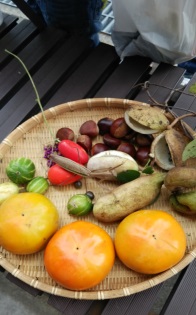 『森の昆虫採集・森づくり・秋のきのこ鍋』ワークショップの活動報告今回は、空は曇っていましたが雨も降らず風もなく穏やかな日でした。好例の森の手入れと鍋つくり、虫取り、バームクーヘンを子ども達と一緒に楽しみました。参加人数は、大人30名、子ども18名で少々少なかったのですが、その分一人ずつ配られたバームクーヘンが大きかったです（＾～＾）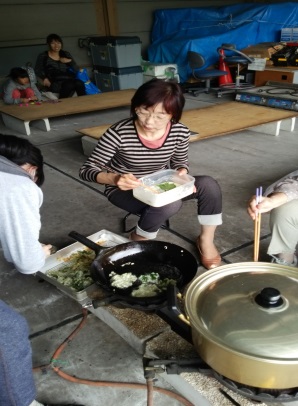 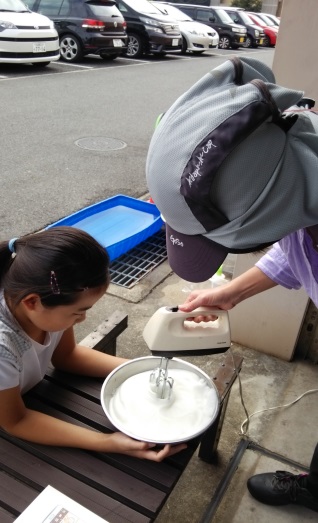 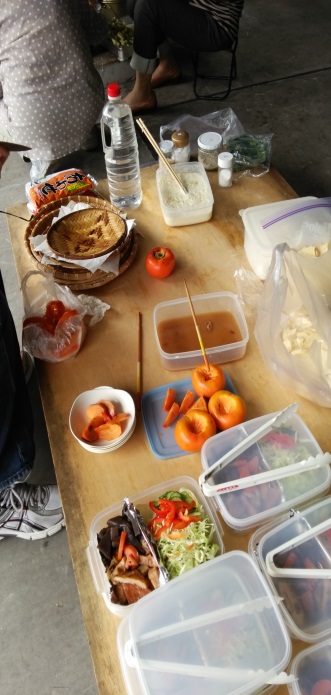 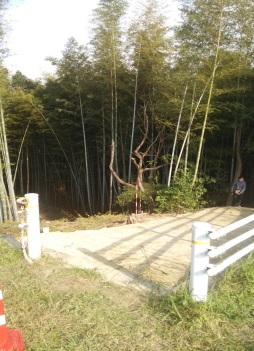 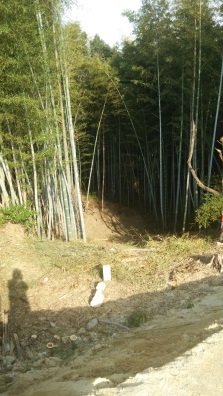 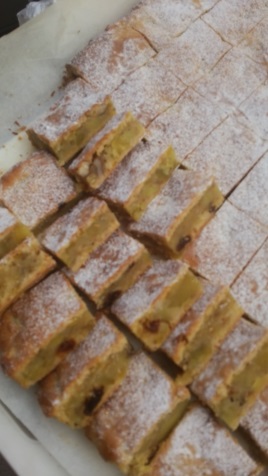 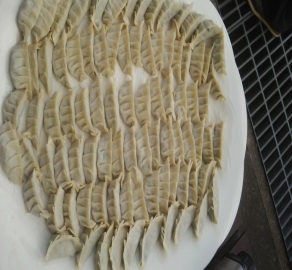 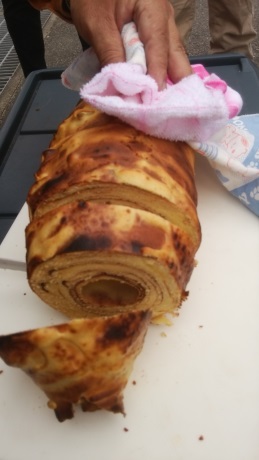 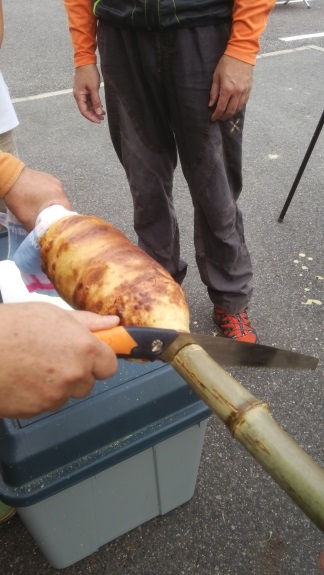 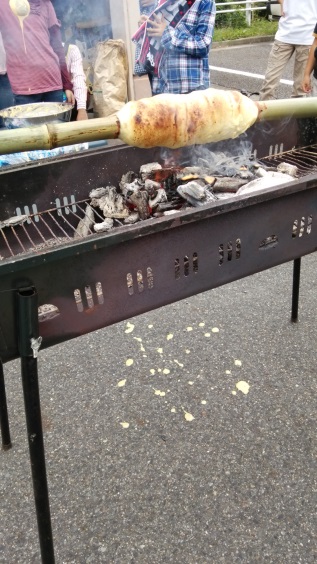 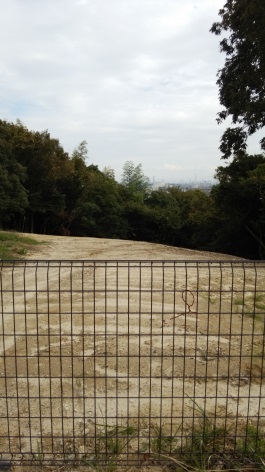 